ARE YOU HUNGRY?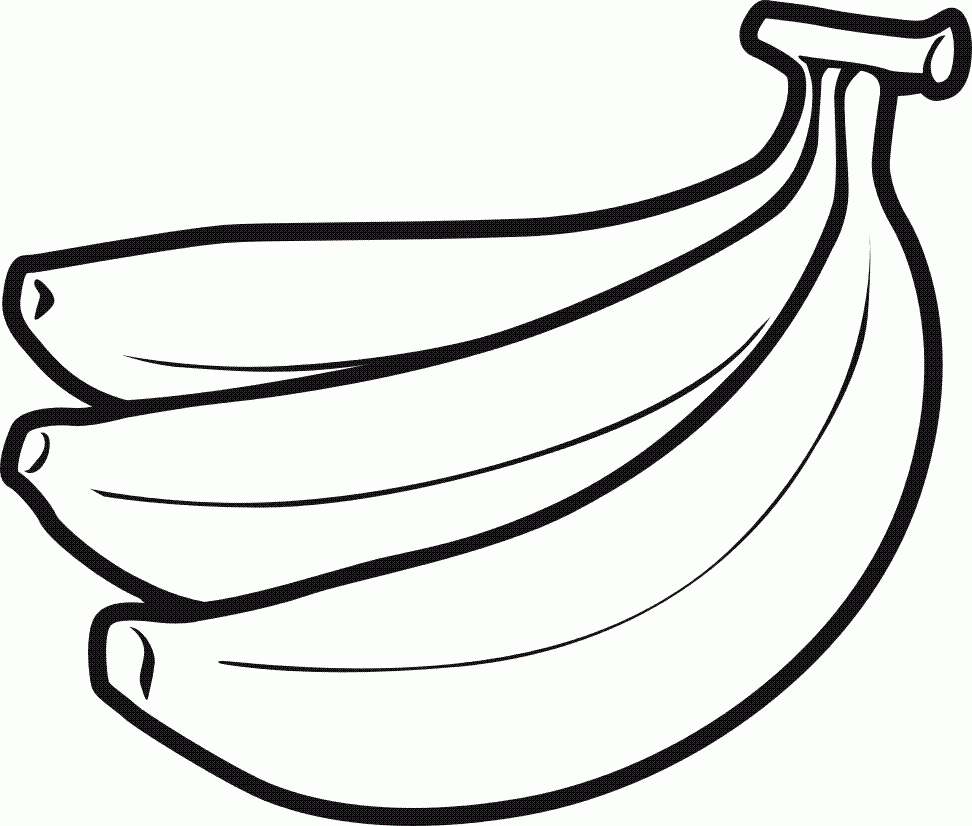 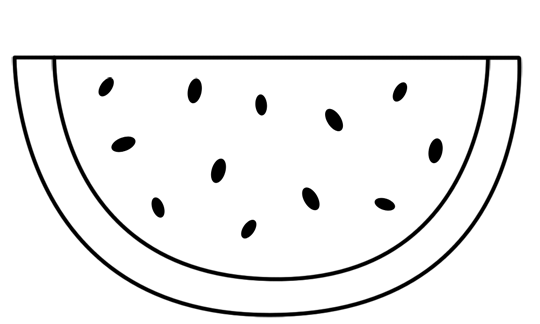 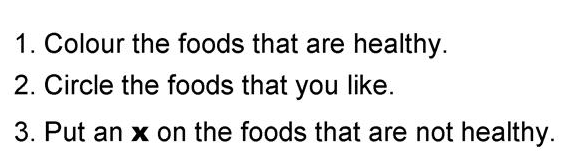 BANANA                                                               WATERMELON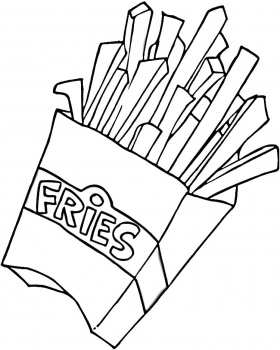 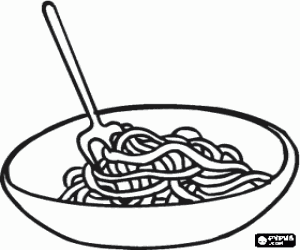                                          SPAGHETTI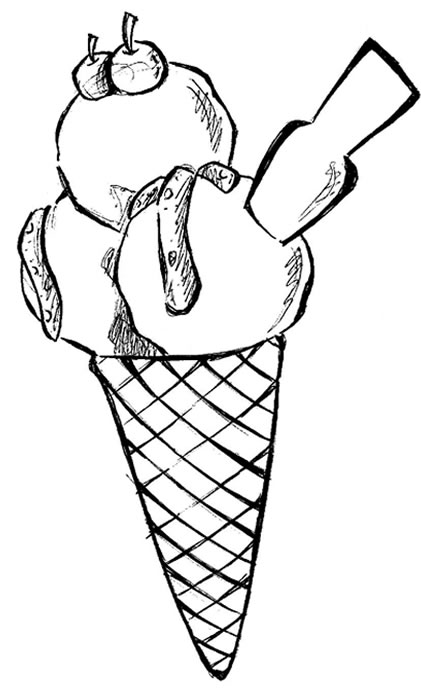 	FRENCH FRIESICE CREAM